Images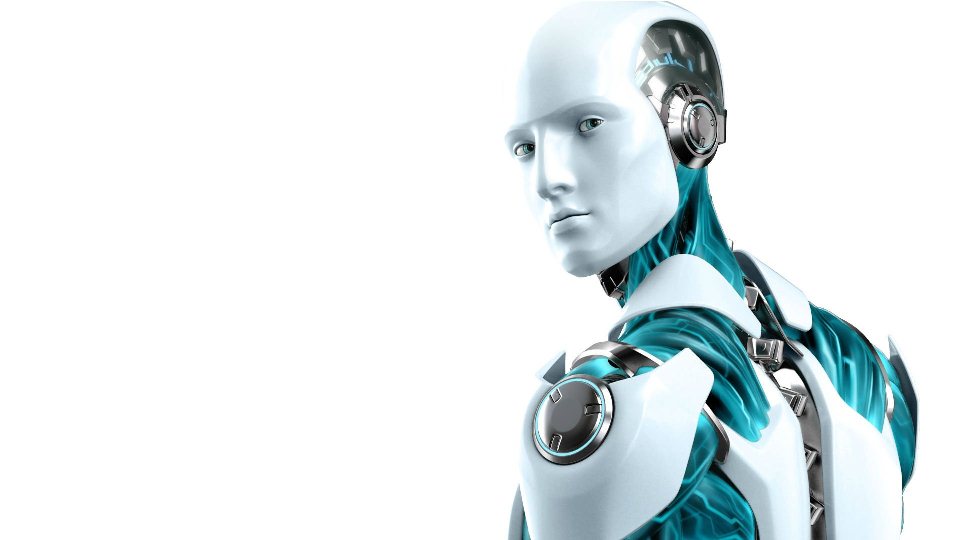 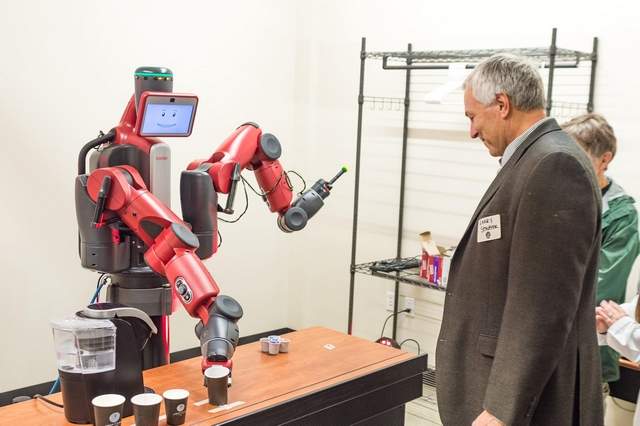 “Jobs AI will replace”"AI can analyze sales calls far faster than any sales manager could -- in fact, it would take 9 years of nonstop sales call analysis for a human being to compete, and that’s if they didn’t take vacation or sleep. And AI is already being used to develop marketers’ content strategies and email marketing playbooks -- it’s only a matter of time before it plays a bigger role in the process. HubSpot co-founder Dharmesh Shah has a more positive outlook on the future of AI - in fact, he thinks bots and AI will make us better at our jobs and more secure in our careers, not the other way around. The truth probably lies halfway between these camps -- in many cases, AI will serve to make our jobs easier and will make us more effective and data-driven. But the fact remains that some jobs will be replaced by machines -- it’s the essence of any industrial or technological revolution. The good news is; some jobs won’t be strictly replaced -- they just might be adjusted to account for new technologies’ “careers.” Based on the landmark 2013 study that inspired “Will Robots Take My Job?” we’ve rounded up some of the marketing and sales roles most likely to be replaced by robots, bots, and AI in the next few years. This study analyzes the likely probability that a job will be replaced by automation and computerization -- based primarily on the level of routine a job has and the specialized training and social intelligence required to complete it. It’s not an exhaustive list, but it gives you an idea of what your life could look like in a few years." "Most Likely to Be ReplacedTelemarketers Likelihood: 99% Why: You probably already receive robo-calls on behalf of various products and services, and career growth in the telemarketing space is expected to decline by 3% by the year 2024. This is largely in part because of the requirements to be successful: Unlike other sales roles, telemarketers don't require a high level of social, or emotional, intelligence to be successful. Think about it -- are you likely to purchase from a telemarketer? Conversion rates for direct telephone sales are typically less than 10%, making this role a ripe opportunity to be automated." "Most Likely to Be Safe (For Now)WritersLikelihood: 3.8%Why Not: Writers have to ideate, create, and produce original written material. AIs can do some of this with title suggestions, writing prompts, and automated social media messages, but blog posts, books, movies, and plays will likely be written by humans for the foreseeable future.Worksheet #1Write the letter of the correct match.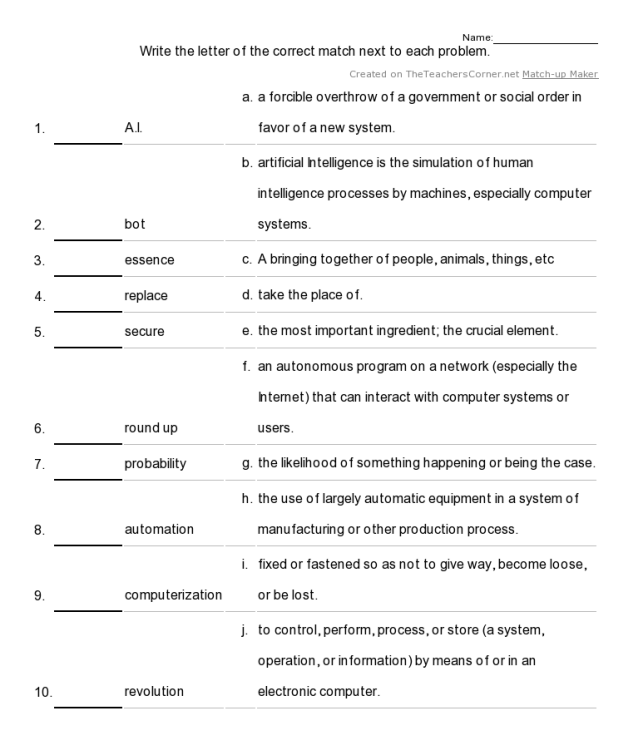 Worksheet #2Read sentences below and circle true or false.1. True / False – AI can analyze sales calls.2. True / False – AI is already being used in many areas.3. True / False – It’s only a matter of time that AI will play the bigger role.4. True / False – Some jobs will be replaced by AI or robot.5. True / False – Some jobs won’t be strictly replaced by AI or robot.Worksheet #3Please, write or underline the answer in the article.1. Who can analyze sales calls faster? Human or AI?2. How is AI already being used?3. How does Mr. Dharmesh Shah view the future of AI?4. Will all jobs be replaced by AI or bots?5. This study analyzes the probability that a job will be replaced by automation and computerization based on what?6. Unlike other sales roles, what does not require for telemarketers to be successful?7. What kind of writing can AI do?8. Why most likely will some writings be written by humans?Worksheet #4Fill in the blank with your partner and present it to the class.I think _________ will be replaced by AI or robot because ______________________.I think _________ will be safe because _______________________.SOS Worksheet 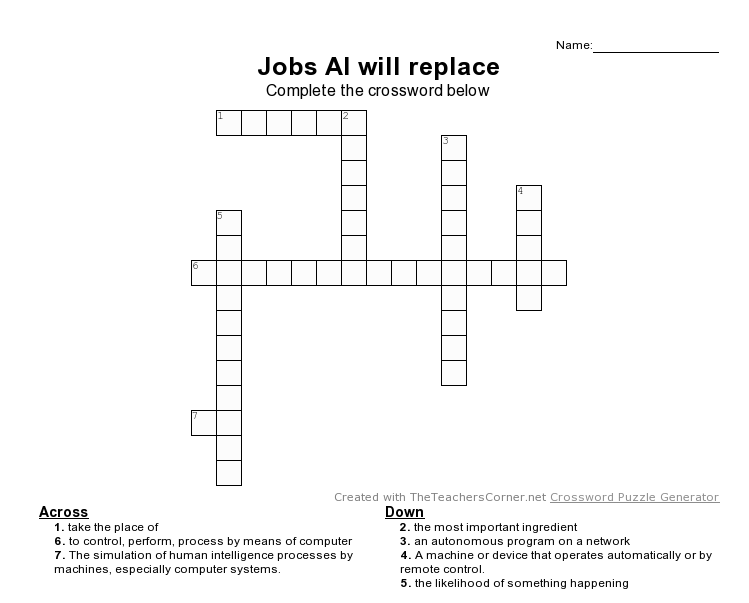 SOS worksheet Answer key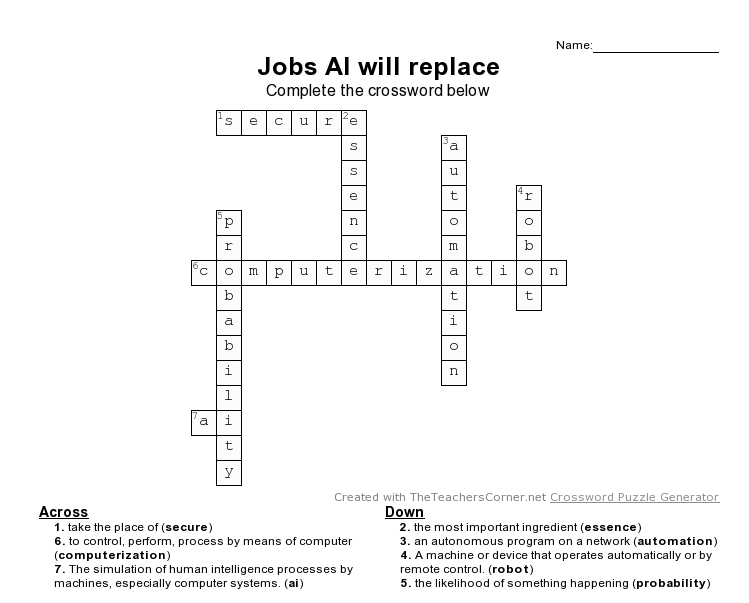 Listening     Speaking     Reading     Grammar     WritingTopic: Jobs AI will replace.Instructor:     Eddie MoonLevel:     Intermediate Students:     12 studentsLength:     30 MinutesMaterials:Computer, TV, white board, board markers, image filesReading material – Internet news articleWorksheet #1 – Match-up worksheetWorksheet #2 – True or false worksheetWorksheet #3 – Literal and interpretive questions worksheetWork sheet #4 – Applied question and writing worksheetSOS Worksheet –  Crossword puzzleAims:Main aim: Ss will practice the skimming and scanning reading skill by reading the news article.Secondary aim: Ss will learn how to organize and present own opinion to the class by writing a worksheet #4.Personal aim: I want to help Ss to get the meaning of new words from context.Language Skills:Reading: reading the article, worksheetsListening: listening to teacher’s instructions, classmates’ commentsSpeaking: drill new vocabulary words, presenting own opinion to the class Writing: worksheet answers, write down own opinion about the topicLanguage Systems:Phonology: /r/, /l/, /z/Lexis: AI, bot, essence, replace, secure, probability, automation, computerizationGrammar: past tense, present tense, future tense, conditional tense.Function: present the own opinion in a sentence.Discourse: conversation and discussion with partner.Assumptions: Students have heard of some IT words from the news.Students know most of vocabularies in the worksheet.Students know what the news articles are.Students know some of the jobs and its duties.Anticipated Errors and Solutions:Students may not have an interest in the topic.-> Draw their attention to the latest news that related to the topic.Students may not know the exact meaning of the IT vocabularies.-> Give students some example to understand the words properly.References:Reading material (Internet news article)https://blog.hubspot.com/marketing/jobs-artificial-intelligence-will-replaceEnglish dictionaryHttps://www.dictionary.comMatch-up worksheethttps://worksheets.theteacherscorner.net/make-your-own/match-up/Crossword puzzlehttps://worksheets.theteacherscorner.net/make-your-own/crossword/Lead-InLead-InLead-InLead-InMaterials: NoneMaterials: NoneMaterials: NoneMaterials: NoneTimeSet upStudent ActivityTeacher Talk1 minWholeclassAnswering the teacher’s questionsGood morning, everyone! How are you doing today?Good!Pre-ActivityPre-ActivityPre-ActivityPre-ActivityMaterials: computer, TV, image files, worksheet #1, board, board markersMaterials: computer, TV, image files, worksheet #1, board, board markersMaterials: computer, TV, image files, worksheet #1, board, board markersMaterials: computer, TV, image files, worksheet #1, board, board markersTimeSet upStudent ActivityTeacher Talk2 min3 min3 minWhole classPairsWhole classStudents answer to teacher’s questionsStudents work on worksheet #1Students check the answers and repeat after teacherProcedure:1. PredictionI will show you some pictures that related to today’s topic. (Show picture on TV)ElicitWhat’s the first thing that comes to your mind?(Give Ss time to think and answer)Yes, today’s topic is “Jobs AI will replace.”(Board the topic and drilling.)Model“Jobs AI will replace.”(Hand out worksheet #1)Before we get started, let’s solve the worksheet #1. Write the letter of the correct match. Work with your partner and you have 3 minutes.ICQWhat do you do now?Do you work in pairs?How much time do you have?You may begin now.Monitor(Monitor discreetly, answer if any questions arise)(Give time warning)30 seconds left. Time’s up.Check answers and drill the wordsLet’s check the answers together.What’s the answer for question #1? Right. Everyone repeat after me, “Artificial intelligence”. Again? Good job.And #2? …Everyone did a good job!Guiding questionDo you think some jobs will be replaced by AI or robot?(Allow Ss to answer)Main ActivityMain ActivityMain ActivityMain ActivityMaterials: reading material, worksheet #2, #3, #4, white board, board markersMaterials: reading material, worksheet #2, #3, #4, white board, board markersMaterials: reading material, worksheet #2, #3, #4, white board, board markersMaterials: reading material, worksheet #2, #3, #4, white board, board markersTimeSet upStudent ActivityTeacher Talk5 min2 min1 min3 min1 min4 min3 minIndividualPairsWhole classPairsWhole classPairsPairsStudents read the reading material aloneStudents work on worksheet #2Students check the answersStudents work on worksheet #3Students check the answersStudents work on worksheet #4Students present it to the class1. Reading for the main ideaInstructionHere’s the article from the internet and read alone for 5 minutes.ICQWhat do you do now?Do you read alone?How much time do you have?You can start now.Monitor(Monitor discreetly, answer if any questions arise)(Give time warning)30 seconds left. Time’s up.Do you guys need more time?(Allow 1 more minute if necessary.)CCQCan AI process the work faster than human?Will some jobs be replaced by AI or robot?InstructionsHere’s the worksheet #2 and read these sentences and circle true or false.(Hand out worksheet #2)Work with your partner and you have 2 minute.ICQWhat do you do now?Do you read alone?How much time do you have?You can start now.Monitor(Monitor discreetly, answer if any questions arise)(Give time warning)30 seconds left. Time’s up.Check answersLet’s check the answers together.Is #1 true or false? Right. And #2 ...2. Reading for the detailsInstructionsHere’s the worksheet #3.(Hand out worksheet #3)Work with your partner and you have 3 minute.ICQWhat do you do now?Do you read alone?How much time do you have?You can start now.Monitor(Monitor discreetly, answer if any questions arise)(Give time warning)30 seconds left. Time’s up.Check answersLet’s check the answers together.What’s the answer for #1? Right. And #2 ...3. Free productionInstructionsHere’s the worksheet #4.(Hand out worksheet #4)Think about jobs will be replaced by AI or robot in the future and ones will be safe. DemonstrationHere’s the example.(Board the answer format.)I think Air traffic controller will be replaced by AI or robot because robot can work all day without getting tired.I think teachers will be safe because human interaction plays a vital role in the education.Now, write down the jobs in the blanks and present it to the class after. Work with your partner and you have 4 minute.ICQWhat do you do now?Do you read alone?How much time do you have?You can start now.Monitor(Monitor discreetly, answer if any questions arise)(Give time warning)30 seconds left. Time’s up.Present to the classOk, team A. Please, tell us what job will be replaced by AI and what will be safe.(Students present their ideas to the class)Excellent!Thank you!Post ActivityPost ActivityPost ActivityPost ActivityMaterials: white board, board makerMaterials: white board, board makerMaterials: white board, board makerMaterials: white board, board makerTimeSet upStudent ActivityTeacher Talk2 minWhole classStudents listen to the teacher1. Feedback and conclusion(Error correction if necessary)(Write the grammatical or pronunciation errors on the board and drill.)FeedbackDid you guys have fun today?You all did a great job today and let’s keep today’s article in mind when we choose our future job. See you next class!SOS ActivitySOS ActivitySOS ActivitySOS ActivityMaterials: SOS worksheetMaterials: SOS worksheetMaterials: SOS worksheetMaterials: SOS worksheetTimeSet upStudent ActivityTeacher Talk5 minPairsStudents solve the crossword puzzle1. Solving the crossword puzzleInstructionOk, now I will hand out another worksheet and you will solve the crossword puzzle in pairs. I will give you 5 minutes.ICQWhat do you do now?Are you working in pairs?How much time do you have?You can start now.